Supplementary TableTable S1. Composition of experimental diets*“*”: Prepared according to the AIN-93G(25). “-”: not added. Abbreviations: NC, normal control group; BC, blank control group; LD, low-dose group; HD, high-dose group; WHLB, whole-grain highland hull-less barley.Supplementary FiguresFig. S1. Effect of diet with different doses of WHLB on fecal water content (A) and pH (B) of HFD SD rats. Values are presented as the mean ± standard deviation (n = 18 for 1–4 weeks, n = 9 for 5–8 weeks). Abbreviations: NC, normal control group; BC, blank control group; LD, low-dose group; and HD, high-dose group, HFD, high-fat diet; SD rats, Sprague–Dawley rats.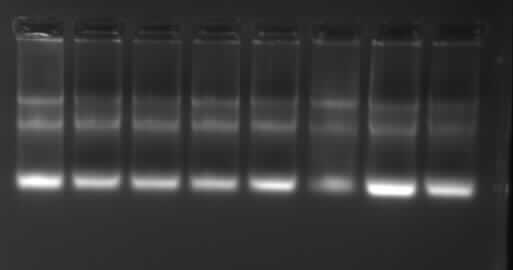 Fig. S2. Agarose gel (1.2%, w/v) electrophoresis of total RNA extracted from liver. Gel was stained by 1 × GeneGreen nucleic acid dye (Tiangen Biotech Co., Ltd., Beijing, China) and visualized using a Syngene GeneGenius Imaging System (Synoptics Ltd., Cambridge, UK).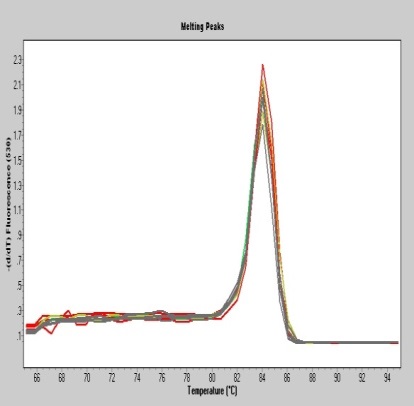 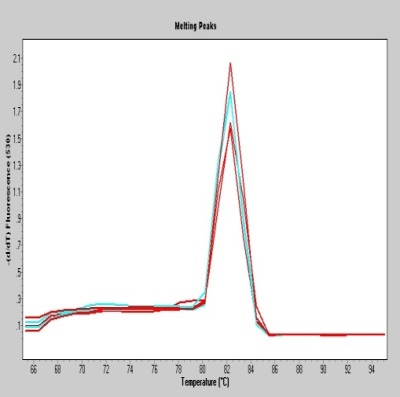 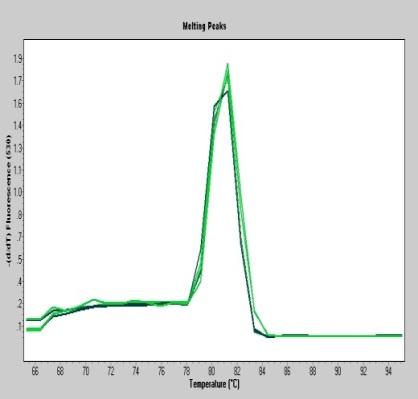 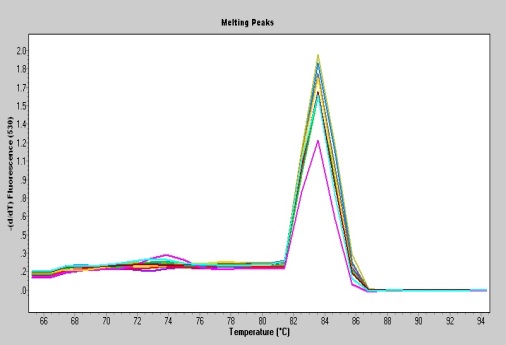 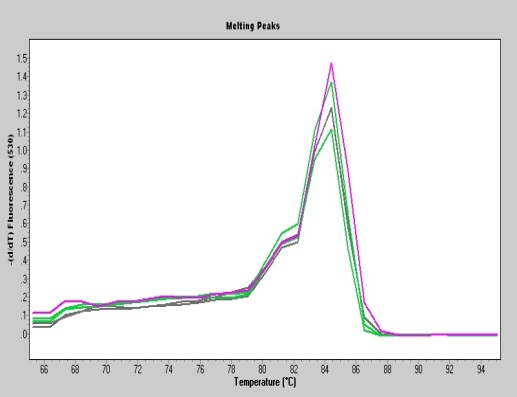 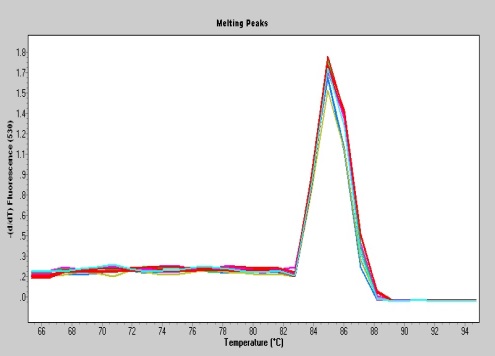 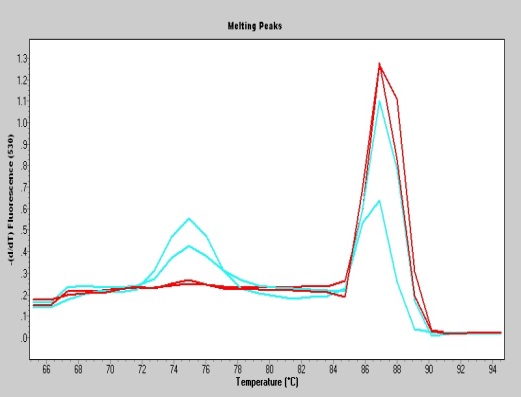 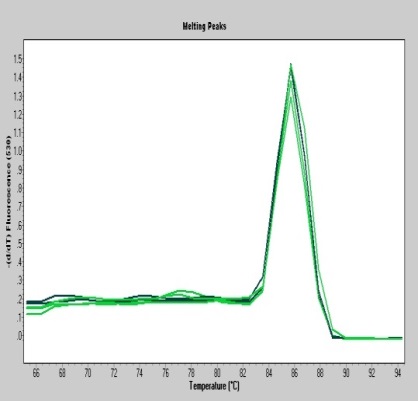 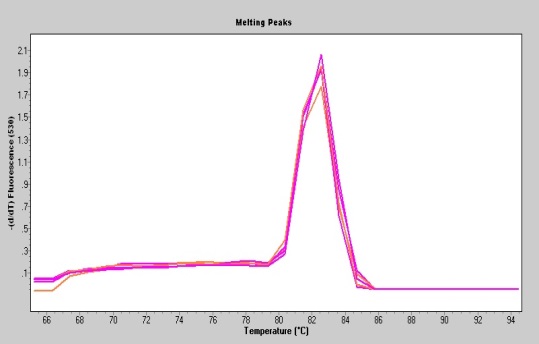 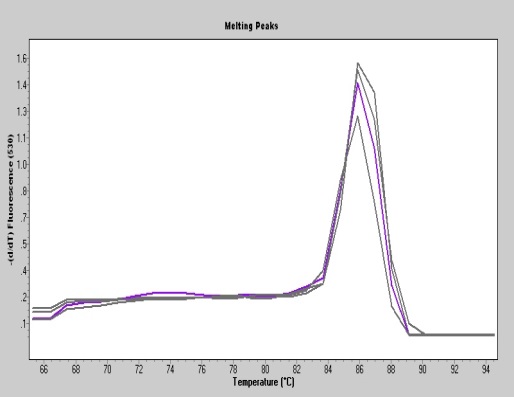 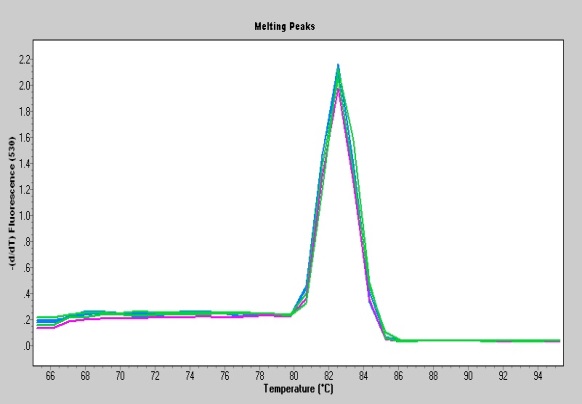 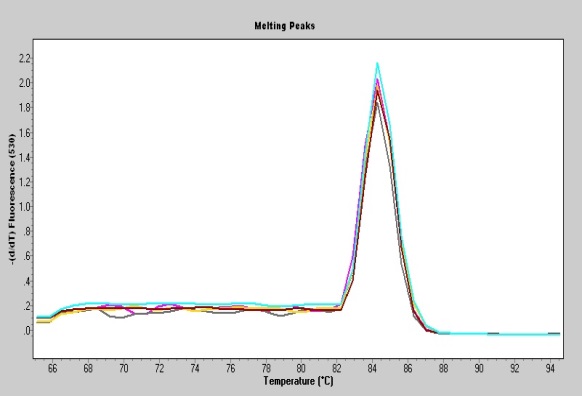 Fig. S3. Melting curves of primers used for RT-PCR. Abbreviations: AMPKα, AMP-activated protein kinase α; ApoB, apolipoprotein B; CYP7A1, cholesterol 7α-hydroxylase; FXR, farnesoid X receptor; HMG-CoAr, 3-hydroxy-3-methylglutaryl coenzyme A reductase; LDL-R, low-density lipoprotein receptor; LXR, liver X receptor; PPARα, peroxisome proliferator-activated receptor α; SREBP-1c, sterol regulatory element-binding protein-1c; ASBT, apical sodium-dependent bile acid transporter; IBABP, ileal bile acid-binding protein.Ingredient (g/kg)NCBCLDHDCorn starch529.50489.50389.50-WHLB--100.00489.50Soybean oil70.00---Lard-100.00100.00100.00Cholesterol-10.0010.0010.00Casein (99% protein)200.00200.00200.00200.00Sucrose100.00100.00100.00100.00Cellulose50.0050.0050.0050.00L-cystine3.003.003.003.00Choline chloride2.502.502.502.50AIN-93G mineral mixture35.0035.0035.0035.00AIN-93G vitamin mixture10.0010.0010.0010.00Content (g/100g)Fat 7.0011.0011.0911.46Protein20.1020.1021.6527.70β-glucan0.000.000.532.58Total dietary fiber5.005.006.7413.49Insoluble dietary fiber5.005.006.0610.20Soluble dietary fiber0.000.000.854.15